[[Your text starts here.Please click on the date field above and press “F9” to update - make sure that “Track Changes” is turned off.Please remove highlighting before submitting this Contribution.]]_________________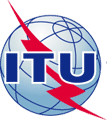 INTERNATIONAL TELECOMMUNICATION UNIONINTERNATIONAL TELECOMMUNICATION UNIONINTERNATIONAL TELECOMMUNICATION UNIONINTERNATIONAL TELECOMMUNICATION UNIONCOM 12 – C xx – ETELECOMMUNICATION
STANDARDIZATION SECTORSTUDY PERIOD 2013-2016TELECOMMUNICATION
STANDARDIZATION SECTORSTUDY PERIOD 2013-2016TELECOMMUNICATION
STANDARDIZATION SECTORSTUDY PERIOD 2013-2016May 2014May 2014TELECOMMUNICATION
STANDARDIZATION SECTORSTUDY PERIOD 2013-2016TELECOMMUNICATION
STANDARDIZATION SECTORSTUDY PERIOD 2013-2016TELECOMMUNICATION
STANDARDIZATION SECTORSTUDY PERIOD 2013-2016English onlyOriginal: EnglishEnglish onlyOriginal: EnglishQuestion(s):Question(s):xx/12STUDY GROUP 12 − CONTRIBUTION xxSTUDY GROUP 12 − CONTRIBUTION xxSTUDY GROUP 12 − CONTRIBUTION xxSTUDY GROUP 12 − CONTRIBUTION xxSTUDY GROUP 12 − CONTRIBUTION xxSTUDY GROUP 12 − CONTRIBUTION xxSource:Source:INSERT SOURCE(S)INSERT SOURCE(S)INSERT SOURCE(S)INSERT SOURCE(S)Title:Title:INSERT TITLE (ENGLISH ONLY)INSERT TITLE (ENGLISH ONLY)INSERT TITLE (ENGLISH ONLY)INSERT TITLE (ENGLISH ONLY)